Flagi Przykładowe rozwiązanie: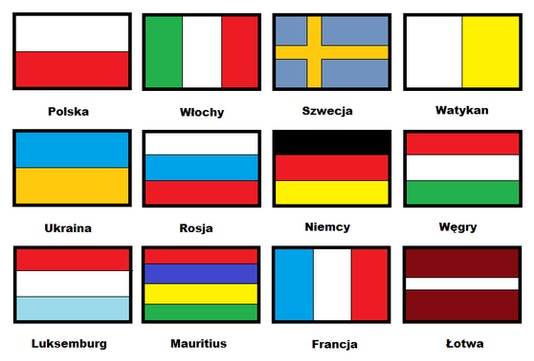 Ustawienia w programie Paint: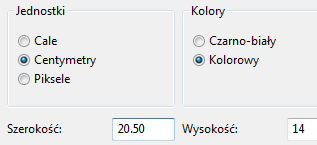 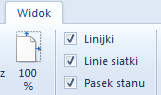 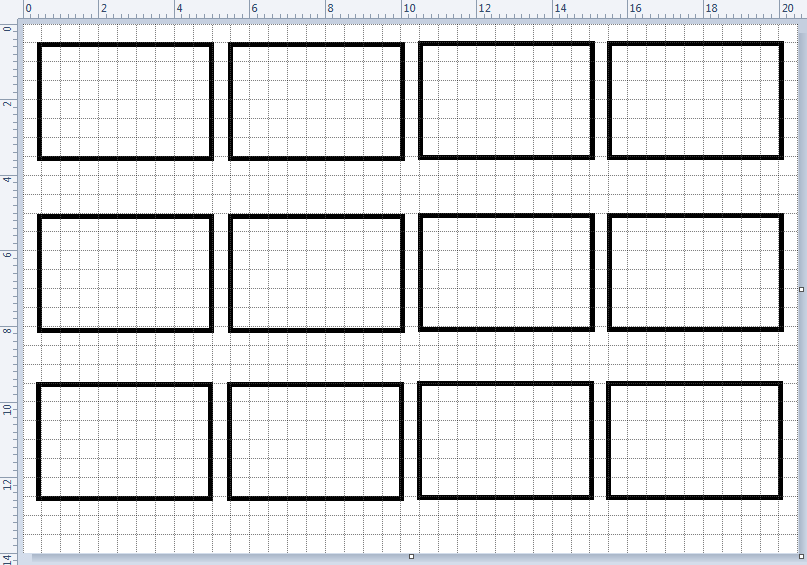 